Commonwealth of Massachusetts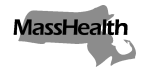 Executive Office of Health and Human ServicesOffice of Medicaidwww.mass.gov/masshealthMassHealthManaged Care Entity Bulletin 77December 2021TO:	Managed Care Entities and PACE Organizations Participating in MassHealthFROM:	Amanda Cassel Kraft, Assistant Secretary for MassHealth [signature of Amanda Cassel Kraft]RE:	Coverage and Payment Policy for Booster Doses of Coronavirus Disease 2019 (COVID-19) Vaccines, Pediatric Vaccines, and Monoclonal Antibody TreatmentsApplicable Managed Care Entities and PACE Organizations Accountable Care Partnership Plans (ACPPs)
 Managed Care Organizations (MCOs)
 MassHealth’s behavioral health vendor
 One Care Plans
 Senior Care Organizations (SCOs)
 Program of All-inclusive Care for the Elderly (PACE) OrganizationsOverviewMassHealth’s mission is to improve the health outcomes of our diverse members and their families by providing access to integrated health care services that sustainably and equitably promote health, well-being, independence, and quality of life. In support of that mission, MassHealth provides broad coverage of medically necessary health care services to its members. As part of its ongoing response to the COVID-19 pandemic, and to increase rates of COVID-19 vaccination for MassHealth members, MassHealth is restating and consolidating coverage requirements for adult and pediatric COVID-19 vaccinations and monoclonal antibody treatments.This bulletin applies to Accountable Care Partnership Plans (ACPPs), Managed Care Organizations (MCOs), One Care plans, and SCOs (collectively, “managed care plans”) as well as Program of All-inclusive Care for the Elderly (PACE) organizations. The policies in this bulletin align with those policies that apply to MassHealth’s fee-for-service (FFS) program, the Primary Care Clinician (PCC) plan, and Primary Care Accountable Care Organizations (ACOs) as set forth in MassHealth All Provider Bulletins 328, 330, and 333. Coverage and Rates for COVID-19 Vaccine Administration	As further described in MassHealth All Provider Bulletin 328, 330, and 333, throughout fall 2021, the U.S. Food and Drug Administration (FDA) amended the emergency use authorizations (EUA) for the Pfizer-BioNTech COVID-19 vaccine, the Moderna COVID-19 vaccine, and the Janssen COVID-19 vaccine to allow for booster doses in certain circumstances, and continues to amend the EUAs from time to time. Further, the Baker administration announced that all Massachusetts residents aged 18 and over are eligible for a COVID-19 booster. In addition, on October 29, 2021, the FDA amended the Pfizer-BioNTech COVID-19 vaccine EUA to include children 5 through 11 years of age.Through this bulletin, and as further described in in All Provider Bulletin 328, 330, and 333, MassHealth is directing managed care plans (as defined above) and PACE organizations to cover administration of booster vaccine doses after the effective dates described in All Provider Bulletin 330 and 333;  administration of the Pfizer-BioNTech COVID-19 vaccine for children 5 through 11 years of age; andadministration of booster vaccine doses approved through the FDA’s EUAs for the above-referenced vaccines as may be updated from time to time.  Managed care plans and PACE organizations must conform their coverage policies to match those in All Provider Bulletin 328, 330, and 333. Managed care plans must additionally conform their payment rates to match those in All Provider Bulletin 330, for dates of service after January 1, 2021. There is no member cost sharing for any vaccines. Coverage and Rates for COVID-19 Monoclonal Antibody Treatments Managed care plans and PACE organizations must conform their coverage policies for monoclonal antibody treatments to match those in All Provider Bulletin 330. Managed care plans must additionally conform their payment rates to match those in All Provider Bulletin 330, for dates of service after January 1, 2021. MassHealth Website This bulletin is available on the MassHealth Provider Bulletins web page.Sign up to receive email alerts when MassHealth issues new bulletins and transmittal letters.Questions If you have any questions about the information in this bulletin, please contact the MassHealth Customer Service Center at (800) 841-2900, email your inquiry to providersupport@mahealth.net, or fax your inquiry to (617) 988-8974.